SANTA BARBARA FLEET 4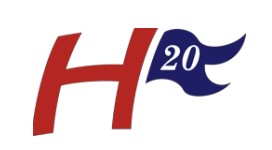 HARBOR 20 ANNUAL CHAMPIONSHIP SERIESNotice of Race for 2023 and Onward (until revised)1. RULES This series will be governed by the current Racing Rules of Sailing, the prescriptions of US Sailing, and the Harbor 20 Class Bylaws as modified by the Santa Barbara Harbor 20 Fleet. 2. ENTRIES Championship Series entry is open and automatic to all Santa Barbara Harbor 20 Fleet 4 members in good standing who participate in three or more Championship Series events. Individual event entry with the host club is required and the responsibility of each participant.  Boats with a designated co-skipper must register the co-skipper with the fleet secretary before the start of a series event. 3. SCHEDULE		Host Club			Event Name		SBYC				Spring Regatta (one day regatta)		SB Sailing Club		Cinco de Mayo Regatta (Saturday only for Fleet 4 Harbor 20’s)		SBYC				Summer Regatta (one day regatta)		SBYC				Fall Regatta (one day regatta)		SB Sailing Club		Goblin Regatta (Saturday only for Fleet 4 Harbor 20’s)		SBYC				Holiday Regatta (Saturday only for Fleet 4 Harbor 20’s)4. SAILING INSTRUCTIONS Sailing Instructions for each event will be available by the host club at registration for that event. 5. ELIGIBILITYFor Championship Series scoring purposes, each boat shall be skippered by a registered owner or immediate family member, or a designated co-skipper registered with the fleet secretary.  A boat may only designate one co-skipper for the series and that co-skipper may only be attached to one boat for the series and must participate in at least 50% of the series events on the attached boat. 6. SCORING For Championship Series scoring purposes a boat’s final place in each event shall count as her score for that event.  Ineligible boat(s) will be excluded from the final results of the event for Championship Series scoring.  The low-point scoring system of RRS Appendix A will apply, except that a boat’s series score will be the sum of her scores excluding her two (2) worst event scores if five or more events are sailed.  If fewer than five events are sailed, a boat’s series score will be the sum of her scores excluding her single (1) worst event score.  RRS Appendix A9 shall apply to boats that do not compete in a series event. 7. PRIZES The top finisher will win the Kieding Santa Barbara Harbor 20 Championship Trophy and qualify to represent the Santa Barbara Harbor 20 Fleet in the SBYC Centennial Regatta.